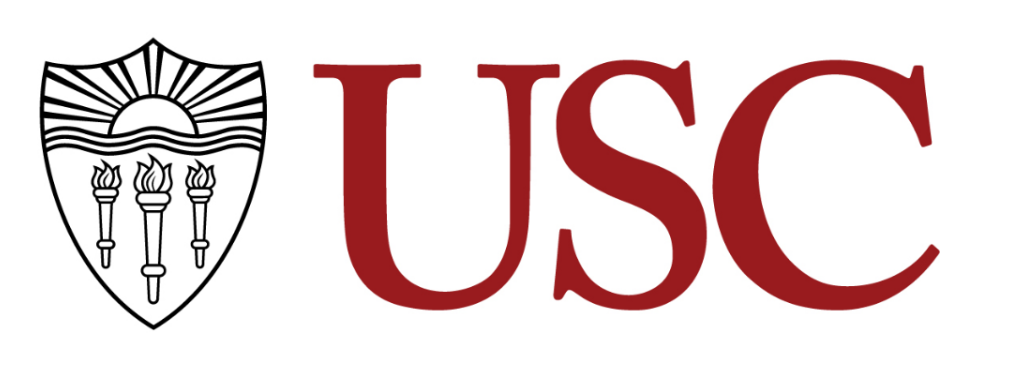 CTPR 327, MOTION PICTURE CINEMATOGRAPHYUnits: 3Thursday 6:30pm - 9:30pm Soundstage #3USC Fall Semester 2020Location: OnlineInstructor: Gary WagnerOffice: onlineOffice Hours: Contact professor for zoom meetingContact Info: will be provided to students enrolled in the classTeaching Assistant: Michael HaggertyOffice: onlineOffice Hours: Contact TA for zoom meetingContact Info: will be provided to students enrolled in the class“Art is the lie that makes us realize the truth.”Pablo PicassoCourse Description:Cinema-TV 327 is an excellent introduction to the creative and technical challenges of motion picture photography. The content of the course will emphasize how to express ideas, moods, story and character using basic photographic and lighting principals.Communication Policies:Students are encouraged to contact the instructor by USC email. The instructor will reply to emails within 24 hours during the school week, 48 hours over a weekend, and the workday following a holiday. Many questions can be answered by our SAs, so please ask them first. If they are unable to help you or you feel you need to see me, request an appointment..Learning Objectives and Outcomes:Students will be able to shoot with their own camera for online class exercises. The Faculty Member and Teaching Assistant will be available to help in this process.Students will be able to use the basic functions of a lens: focal lengths, aperture, depth of field, and focus, and how they are used in visual storytelling.Students will work at home, with instruction from the professor, will be able to work with basic home power distribution, and basic lighting.Students will be able to use professional set protocol.Students will light and shoot assigned short scenes and/or class exercises on their own during the week.Students will be able to block and cover a scene. Then they will use those principles to complete  self- shot assignments.Students will be able to utilize pre-visualization techniques to plan shots and coverage for their scenes. Students will be able to execute visual and lighting continuity.	  Course Notes:This will be an online course, resources and uploading will be via a Google drive. Enrolled students will be given access to drive at the beginning of the semester.What to expect from the course: You will be exposed to a wide variety of cinematic challenges, you will develop your "eye". You will be able to properly expose video, as well as manipulate the light, camera and content of your "scenes" into a meaningful, conceptual presentation. If you commit to this process you will finish the course with a basic competence in these areas and should have a more refined idea concerning how best to pursue your development in filmmaking and in particular, cinematography. This is an ideal introduction to motion picture photography for aspiring cinematographers, as well as for those interested in directing, editing, art directing, writing and producing. The first few online class meetings will be lectures designed to give you the basics to get you going. The remainder of the meetings will delve deeper into the principles of Cinematography. After each class lecture and professor led online lighting demonstrations, you will be assigned a weekly "Scene Project," the guidelines for which will be provided to you. These shooting assignments will be shot during the week, shared with the class, and then be viewed and discussed. Technological Proficiency and Hardware/Software Required:You will need access to a computer with the internet. Classes will be offered online thru ZOOM.  You will need access to a camera or a smart phone with a camera.Laptop loaner: (This program may not be available during Covid-19 distance learning, please visit the website for up to date guidelines.) If you require an internet-enabled device, the USC Computing Center Laptop Loaner Program - USC Information Technology Services provides loaner laptops at the general-use computing centers in King Hall, Ahmanson Information Commons at Leavey Library, and Waite Phillips Hall. This service is only available to currently enrolled USC students with a valid USC ID Card. To check out a laptop, go to the service desk at an USC computing center and log into the laptop checkout webpage:  https://itservices.usc.edu/spaces/computingcenters.For more information about the program, see: 
https://itservices.usc.edu/spaces/laptoploanerRequired Readings and Supplementary Materials:Throughout the semester I will refer to information and articles. You will be responsible to read the material.  Weekly handouts, downloadable PDF files, and/or links to on-line information will be available online on a 327 folder on “Google Drive.”Recommended Reading:The Bare Bones Camera Course for Film and Video	By: Tom SchroeppelThe Filmmaker’s Eye: Learning (and Breaking) the Rules of Cinematic Composition	By: Gustavo MercadoMotion Picture and Video Lighting	By: Blain BrownGrading Breakdown:Including the above detailed assignments, how will students be graded overall? Participation should be no more than 15%, unless justified for a higher amount. All must total 100%. Grading Scale (Example):Course final grades will be determined using the following scale A	95-100A-	90-94B+	87-89B	83-86B-	80-82C+	77-79C	73-76C-	70-72D+	67-69D	63-66D-	60-62F	59 and belowAssignment Submission Policy:Assignments will be uploaded to a google drive or emailed to TA and ProfessorMissing a Quiz or Exam and Incompletes: The only acceptable excuses for missing a quiz or exam or for taking an incomplete in the course are personal illness or a family emergency. Students must inform the instructor before the quiz or exam in order for a make up to be scheduled. Students who wish to take an incomplete must also present documentation of the problem to the instructor before the final grades are submitted.Course Schedule: Statement on Academic Conduct and Support SystemsAcademic Conduct:Plagiarism – presenting someone else’s ideas as your own, either verbatim or recast in your own words – is a serious academic offense with serious consequences. Please familiarize yourself with the discussion of plagiarism in SCampus in Part B, Section 11, “Behavior Violating University Standards” policy.usc.edu/scampus-part-b. Other forms of academic dishonesty are equally unacceptable. See additional information in SCampus and university policies on scientific misconduct, policy.usc.edu/scientific-misconduct.Safety:All students are expected to abide by USC School of Cinematic Arts Safety Guidelines. Violations of any of the safety guidelines may result in disciplinary action ranging from confiscation of footage to expulsion from the University.Stressful Times: These are stressful times in our country, and Graduate School in and of itself is stressful. I encourage you to take care of yourself and your fellow students. USC provides opportunities for Mindful Meditation http://mindful.usc.edu and Mental health counseling is available at the Engemann Student Health Center, 1031 W. 34th Street, 213-740-9355.Support Systems: Student Health Counseling Services - (213) 740-7711 – 24/7 on callengemannshc.usc.edu/counselingFree and confidential mental health treatment for students, including short-term psychotherapy, group counseling, stress fitness workshops, and crisis intervention. Student Health Leave Coordinator – 213-821-4710Located in the USC Support and Advocacy office, the Health Leave Coordinator processes requests for health leaves of absence and advocates for students taking such leaves when needed.   https://policy.usc.edu/student-health-leave-absence/National Suicide Prevention Lifeline - 1 (800) 273-8255 – 24/7 on callsuicidepreventionlifeline.orgFree and confidential emotional support to people in suicidal crisis or emotional distress 24 hours a day, 7 days a week.Relationship and Sexual Violence Prevention Services (RSVP) - (213) 740-4900 – 24/7 on callengemannshc.usc.edu/rsvpFree and confidential therapy services, workshops, and training for situations related to gender-based harm.Office of Equity and Diversity (OED) | Title IX - (213) 740-5086equity.usc.edu, titleix.usc.eduInformation about how to get help or help a survivor of harassment or discrimination, rights of protected classes, reporting options, and additional resources for students, faculty, staff, visitors, and applicants. The university prohibits discrimination or harassment based on the following protected characteristics: race, color, national origin, ancestry, religion, sex, gender, gender identity, gender expression, sexual orientation, age, physical disability, medical condition, mental disability, marital status, pregnancy, veteran status, genetic information, and any other characteristic which may be specified in applicable laws and governmental regulations.Bias Assessment Response and Support - (213) 740-2421studentaffairs.usc.edu/bias-assessment-response-supportAvenue to report incidents of bias, hate crimes, and microaggressions for appropriate investigation and response.The Office of Disability Services and Programs - (213) 740-0776dsp.usc.eduSupport and accommodations for students with disabilities. Services include assistance in providing readers/notetakers/interpreters, special accommodations for test taking needs, assistance with architectural barriers, assistive technology, and support for individual needs.USC Support and Advocacy - (213) 821-4710studentaffairs.usc.edu/ssaAssists students and families in resolving complex personal, financial, and academic issues adversely affecting their success as a student.Diversity at USC - (213) 740-2101diversity.usc.eduInformation on events, programs and training, the Provost’s Diversity and Inclusion Council, Diversity Liaisons for each academic school, chronology, participation, and various resources for students. USC Emergency - UPC: (213) 740-4321, HSC: (323) 442-1000 – 24/7 on call dps.usc.edu, emergency.usc.eduEmergency assistance and avenue to report a crime. Latest updates regarding safety, including ways in which instruction will be continued if an officially declared emergency makes travel to campus infeasible.USC Department of Public Safety - UPC: (213) 740-6000, HSC: (323) 442-120 – 24/7 on call dps.usc.eduNon-emergency assistance or information.Diversity and Inclusion:Diversity and Inclusion are foundational to the SCA community.  We are committed to fostering a welcoming and supportive environment where students of all identities and backgrounds can flourish.  The classroom should be a space for open discussion of ideas and self- expression; however, SCA will not tolerate verbal or written abuse, threats, harassment, intimidation or violence against persons or property.  If students are concerned about these matters in the classroom setting they are encouraged to contact their SCA Diversity and Inclusion Liaison, http://cinema.usc.edu/about/diversity.cfm; e-mail diversity@cinema.usc.edu.  You can also report discrimination based on a protected class here: https://equity.usc.edu/harassment-or-discrimination/Disruptive Student Behavior: Behavior that persistently or grossly interferes with classroom activities is considered disruptive behavior and may be subject to disciplinary action. Such behavior inhibits other students' ability to learn and an instructor's ability to teach. A student responsible for disruptive behavior may be required to leave class pending discussion and resolution of the problem and may be reported to the Office of Student Judicial Affairs for disciplinary action.PLEASE NOTE:You will be expected to shoot your projects safely and follow the University's guidelines on practices and protocols during the Covid-19 pandemicVirtual Production and Safe Bubble definedStudent film production continues during this pandemic, including quarantine or lockdown conditions. Because of the current situation in Los Angeles County, filmmaking in Fall 2020 will be done with Virtual Production. This will provide a safe environment for the students and cast. It will also be in compliance with SAG’s regulations working with their members.  Students will receive instruction in the crafts and artistry of traditional filmmaking as well as new virtual production while collaborating to make their films.Filming plans during the time of coronavirus are subject to change.Virtual Production:Pre-production will be done completely online.Production is filmed remotely with students fulfilling their roles from their homes. Each student will work on computers from their separate homes. The communication between the students and the performers is through Zoom, Facetime or another remote service. Actors** in their own homes will perform and assist in lighting and recording sound. Performers will capture the performance with smartphones or approved personal or rental cameras as directed by the students. If the director chooses not to use professional actors, they may cast themselves and/or their own housemates.Additional photography, such as establishing shots and B-roll, may be shot in the students’ own houses or approved safe locations. Projects may also include stock footage, still photographs, self-generated VFX and animation.Post-production will be done completely online: picture editing on Avid, sound editing on ProTools, remote color grading on Avid, and sound mix. Workflow will be modified to support different cameras available to students & actors.As with any SCA production class, students will follow current safety and health guidelines for LA County, USC and SCA.Bubble Definitions:Student Safe Bubbles are zones within which safe contact normally occurs for each participant. These are your housemates (people with whom you live and interact without a mask or physical distancing on a daily basis). Each student has their own Safe Bubble. They must not meet in person with other students. Each actor in a film is also in their own Safe Bubble. Students may not interact in-person with their actors. Unless actors live with one another, they will not have any in-person interaction with each other.Note: When you cast an actor, you are also casting a location (their house, yard, apartment, stairway, etc.) available to that actor for production as well as others in the actor’s bubble – their roommate, housemate, spouse, etc. Students will sign a Bubble Lock Agreement signifying who is in their Bubble at the beginning of the semester.  Actors will sign a Bubble Lock Agreement certifying that everyone in their Bubble has been in it at least 14 days prior to the start of production; thereafter actors will not be able to add anyone to their Bubble.Students will cast, rehearse, block and shoot remotely as defined above.Actors may use their own faculty-approved equipment.  Students may furnish actors with production gear purchased or rented (from SAG approved houses).  Students may use your own faculty-approved gear when filming, and/or may send actors their gear directly.  All equipment sent must be sanitized and transferred back to students or sent to another actor for additional filming.  Equipment transfer will follow SCA guidelines.Physical location work must be approved by your producing faculty on a case-by-case basis and comply with COVIDPrecautions (i.e. masks & physical distancing) and conform with all LA County Dept. of Public Health Guidelines & SCA Safety Rules.**“Actor” also refers to “Documentary Subjects.”Covid Safety Compliance Understanding and AgreementDue to concerns regarding the spread of COVID-19 in California and around the world, USC and the School of Cinematic Arts (SCA) have taken a strong stance regarding the need for safe and mindful behaviors among all members of the SCA community.  Medical authorities agree that even the young and healthy are capable, if infected, of becoming ill, or of being non-symptomatic, unconscious vectors of the disease’s spread. The health and wellbeing of all community members has to be our paramount concern as we return to learning and collaborating together.  We understand that attentiveness to the concerns of all SCA community members – students, staff and faculty, including those with underlying health conditions  -- is simply an extension of the key principle of creative collaboration that has guided our school for decades. We’re all in this pandemic together and need to behave accordingly.All of SCA’s production work, whether “Virtual” or “in-person, will be governed by rules laid out in each course syllabus. Compliance with these regulations will be monitored by faculty in conjunction with SCA designated Covid Monitors.  The rules follow the guidelines in SCA-Covid Production Protocols, which follows SAG/DGA and other industry protocols, and are being interpreted by a SAG-certified SCA Covid Advisor.Students indicate their agreement to abide by these regulations by enrolling in the production program fall semester 2020.Asynchronous LearningAll class sessions will be Zoom recorded and made available for asynchronous viewing until the end of the grading period in early December.  Students enrolled in this course from outside the U.S. Pacific Time Zone will still be expected to participate in real time assuming that the official class time falls between 7am and 10pm in their time zones.  Wherever possible faculty will be understanding and make accommodations to ease the inconvenience of asynchronous learning.  Students from outside the U.S. Pacific Time Zone for whom the class falls between the hours of 10pm and 7am may still be required to complete certain components of the course synchronously.  These components will be announced at the beginning of the semester and students with concerns about meeting these requirements should discuss them with their faculty at that time.AssignmentPoints% of GradeMidterm2525Notebook assignment2020Class participation1010Weekly assignments2525Final exam2020TOTAL100100Topics/Daily ActivitiesReadings and Homework Deliverable/ Due DatesWeek 1Intro to classLecture/Demo: Intro to mechanics of the camera, lenses, exposure, use of camera apps if applicableAssign Notebook Read: #1,2 PDF CameraNotebook due week 9Week 2Lecture/Demo: Intro to grip & electric equipment, building a homemade lighting kitReading: Color and color temperatureAssignment: Color temperature exerciseDue: week 3Week 3Lecture/Demo: 3 point lighting, lighting for storyAssignment: 3 Point lightingWatch: TBD for next week's discussionDue: week 4Week 4Lecture/Demo: Creating the Look (from ideas to finished film) Reading: exposure and Latitudes LensesAssignment: 3 shots that show different emotionsDue: week 5Week 5Lecture/Demo: A sense of space and field of view demoReading: depth of fieldAssignment: Field of view exerciseDue: week 6Week 6Lecture/Demo: Depth of fieldReading: TBDAssignment: Depth of field exerciseDue: week 7Week 7Lecture/demo: Shooting for coverage, understanding the lineReview for the midtermReading: TBDAssignment: Coverage exerciseReview for the midtermDue: week 8Week 8Midterm exam Notebook due next week.Week 9Lecture/Demo: “Quality of light” Hard light for faces, replicate scenes from moviesReading: TBDAssignment: Hard light exerciseDue: week 10Week 10Lecture/Demo: “Making the light look real” motivated source lighting demoReading: TBDAssignment: motivated light in 3 different locations at 3 different times of day exerciseDue:week 11Week 11Lecture/Demo: “From storyboards to finished product” shooting product shots, tabletop lightingReading: TBDAssignment: shooting a product shot with natural light exerciseDue: week 12Week 12Lecture/Demo: “Quality of light” soft lighting for faces, replicate sense from moviesReading: TBDAssignment: “Final” exercise Due: week 13Week 13Lecture/Demo: lighting for Night interior Reading:Assignment: final writtenFINALFinal written exam Date: Nov 18 emailed to instructor and TA by 9:30 PM